ESCOLA _________________________________DATA:_____/_____/_____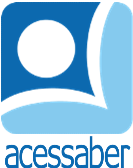 PROF:_______________________________________TURMA:___________NOME:________________________________________________________Problemas sobre multiplicaçõesMaria comprou 4 pacotes de bolachas, sendo que cada pacote tem 8 bolachas. Quantas bolachas Maria comprou no total?R: Em uma caixa, há 6 bandejas de ovos, sendo que cada bandeja tem 10 ovos. Quantos ovos há na caixa?R:Cada caixa contém 15 lápis de cor e há 8 caixas. Quantos lápis de cor há no total?R: Um saco contém 7 pacotes de balas, sendo que cada pacote tem 6 balas. Quantas balas há no saco?R:Em uma fazenda, há 8 galinhas em cada galinheiro e há 3 galinheiros. Quantas galinhas há no total?R: Um pacote de canetas contém 12 canetas e há 4 pacotes. Quantas canetas há no total?R: 